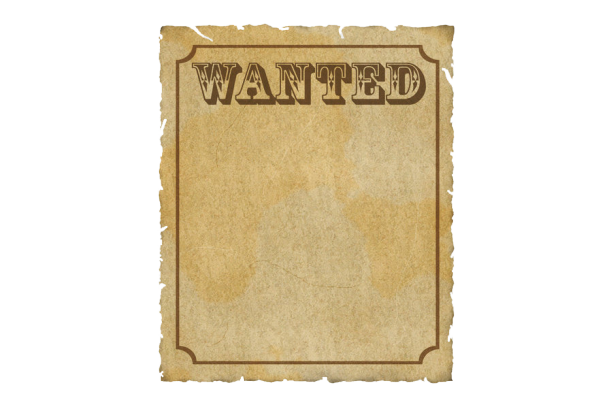 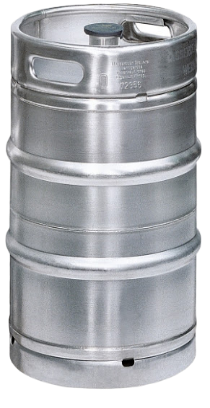 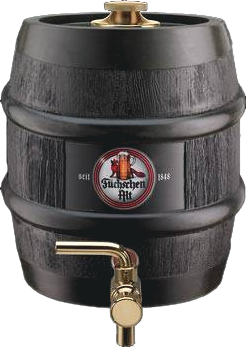 Fassbier-Retter gesucht!Durch die Corona Krise haben inzwischen alle Restaurants und Pubs geschlossen.Dadurch stockt natürlich der Fassbier-Fluss bei den Brauereien und Getränkehändlern.In dieser Situation suchen wir nun Fassbier-Retter, die zu Hause eine Heimbierzapfanlage haben, und das ein oder andere Markenfassbier vor dem Verfall retten möchten.! Aber bitte nur allein oder im engsten Familienkreis genießen und keine Freunde und Nachbarn einladen; im Interesse unserer aller Gesundheit!Wir bieten Ihnen:Je nach Verfügbarkeit Markenfassbiere mit 30 % -50 % Rabatt auf den normalen VKPDie erste CO2 Füllung bis 500gr. (reicht für 60 – 90 l Bier) ist bei Flaschentausch gratisWir schenken Ihnen ein Reinigungsbällchen und eine Ersatzdichtungen für Ihre ZapfanlageWann dürfen wir Sie bei uns begrüßen?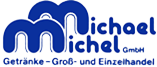 Dilldorfer Straße 23-25 45257 Essen – Kupferdreh Alt DilldorfTelefon  0201 48 03 15Telefax  0201 48 04 24Email: mm@michael-michel.dewww.michael-michel.de